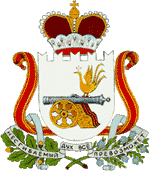 	СОВЕТ  ДЕПУТАТОВ  БЕЛЕНИНСКОГО  СЕЛЬСКОГО  ПОСЕЛЕНИЯСАФОНОВСКОГО  РАЙОНА  СМОЛЕНСКОЙ  ОБЛАСТИРЕШЕНИЕот 16.03.2022                                                                                                                     № 5О внесении изменений и дополненийв    решение      Совета       депутатовБеленинского  сельского   поселенияСафоновского  района   Смоленскойобласти «О   бюджете  Беленинскогосельского   поселения  Сафоновскогорайона    Смоленской     области   на2022 год и на плановый период 2023и 2024 годов» от 08 декабря 2021 года № 15Совет депутатов Беленинского сельского поселения Сафоновского района Смоленской области РЕШИЛ:Внести в решение  Совета депутатов Беленинского сельского поселения Сафоновского района Смоленской области «О бюджете Беленинского сельского поселения Сафоновского район Смоленской области на 2022 год и на плановый период 2023 и 2024 годов» от 08 декабря 2021 года № 15 следующие изменения и дополнения:1. Пункт 1 статьи 1 изложить в следующей редакции:	1. Утвердить основные характеристики бюджета Беленинского сельского поселения Сафоновского района Смоленской области на 2022 год:	1) общий объем доходов бюджета Беленинского сельского поселения Сафоновского района Смоленской области в сумме 15858,8 тыс. рублей, в том числе объем получаемых межбюджетных трансфертов 14177,8 тыс. рублей;   	2) общий объем расходов бюджета Беленинского сельского поселения Сафоновского района Смоленской области в сумме  15858,8 тыс. рублей;            3) дефицит (профицит) бюджета Беленинского сельского поселения Сафоновского района Смоленской области равен нулю.2. В пункте 1 статьи 10 цифры «5467,8» заменить цифрами «15457,8».3. В пункте 1 статьи 11 цифры «871,2» заменить цифрами «10861,2».4. В пункте 1 статьи 12 цифры «0,5» заменить цифрами «0,2».5. Дополнить статьей 17 следующего содержания:Статья 17.           Установить, что в соответствии со статьей 242.26 Бюджетного кодекса Российской Федерации казначейскому сопровождению подлежат целевые средства в валюте Российской Федерации, предоставляемые из бюджета Беленинского сельского поселения Сафоновского района Смоленской области:1) авансы и расчеты по муниципальным контрактам о поставке товаров, выполнении работ, оказании услуг (далее – муниципальные контракты), заключаемым на сумму не менее 50 миллионов рублей;2) авансы и расчеты по контрактам (договорам) о поставке товаров, выполнении работ, оказании услуг, источниками финансового обеспечения исполнения обязательств по которым являются средства, предоставленные в рамках исполнения муниципальных контрактов, договоров (соглашений) о предоставлении субсидий, договоров о предоставлении бюджетных инвестиций в соответствии со статьей 80 Бюджетного кодекса Российской Федерации, заключаемых на сумму не менее 50 млн. рублей муниципальными бюджетными и автономными учреждениями, которым лицевые счета открыты в Финансовом управлении Администрации муниципального образования «Сафоновский район» Смоленской области, за счет средств, поступающих указанным учреждениям в соответствии с законодательством Российской Федерации.6. Дополнить статьей 18 следующего содержания:Статья 18.          Утвердить объем бюджетных ассигнований на осуществление бюджетных инвестиций в форме капитальных вложений в объекты капитального строительства муниципальной собственности Беленинского сельского поселения Сафоновского района Смоленской области или приобретение объектов недвижимого имущества в муниципальную собственность Беленинского сельского поселения Сафоновского района Смоленской области в соответствии с решениями, принимаемыми в порядке, установленном Администрацией Беленинского сельского поселения Сафоновского района Смоленской области на 2022 год, в сумме 0,0 тыс. рублей, на 2023 год в сумме 0,0 тыс. рублей, на 2024 год в сумме 0,0 тыс. рублей.7. Статью 17 считать статьёй 19.8. Приложение 1 изложить в следующей редакции:Приложение 1к решению Совета депутатовБеленинского сельского поселенияСафоновского района Смоленской области «О бюджете Беленинского сельского поселения Сафоновского района Смоленской области на 2022 год и на плановый период 2023 и 2024 годов»   Источники финансирования дефицита бюджета Беленинского сельского поселения Сафоновского района Смоленской области на 2022 год                  (тыс.рублей)9. Приложение 5 изложить в следующей редакции:Приложение 5к решению Совета депутатов                                                                                                                  Беленинского сельского   поселения      Сафоновского района Смоленской области                                                                                                                                        «О бюджете Беленинскогосельского поселения Сафоновского районаСмоленской области на 2022 год и наплановый период 2023 и 2024 годов»                                   Прогнозируемые безвозмездные поступления в бюджет Беленинского сельского поселения Сафоновского района  Смоленской области на 2022 год(тыс. рублей)10. Приложение 7 изложить в следующей редакции:Приложение 7к решению Совета депутатовБеленинского сельского поселенияСафоновского района Смоленской области«О бюджете Беленинского сельского поселения Сафоновского района Смоленской области на 2022 год и на плановый период 2023 и 2024 годов»   Распределение бюджетных ассигнований по разделам, подразделам, целевым статьям (муниципальным программам и непрограммным направлениям деятельности), группам(группам и подгруппам)  видов расходов  классификации расходов бюджетов на 2022 год                                                                                                                                                                   тыс.руб11. Приложение 9 изложить в следующей редакции:             Приложение 9к решению Совета депутатовБеленинского сельского поселенияСафоновского района Смоленской области«О бюджете Беленинского сельского поселения Сафоновского района Смоленской области на 2022 год и плановый период 2023 и 2024 годов»   Распределение бюджетных ассигнований по целевым статьям (муниципальным программам и непрограммным направлениям деятельности), группам (группам и подгруппам) видов расходов классификации расходов бюджетов на 2022 год	     тыс.руб.   12. Приложение 11 изложить в следующей редакции:                                       Приложение 11к   решению совета депутатов Беленинского сельского поселения Сафоновского района Смоленской области«О бюджете Беленинского сельского поселения Сафоновского района Смоленской области на 2022 год и на плановый период 2023 и 2024 годов»Ведомственная структура расходов бюджета  Беленинского сельского поселения Сафоновского района Смоленской области по главным распорядителям бюджетных средств, разделам, подразделам, целевым статьям (муниципальным программам и непрограммным направлениям деятельности), группам (группам и подгруппам) видов расходов классификации расходов бюджетов на 2022год                                                                                                                                         тыс. руб.12. Приложение 13 изложить в следующей редакции:Приложение 13к решению Совета депутатовБеленинского сельского поселенияСафоновского района Смоленской области«О бюджете Беленинского сельского поселения Сафоновского района Смоленской области на 2022 год и на плановый период 2023 и 2024 годов»   Распределение бюджетных ассигнований по муниципальным программам и непрограммным направлениям деятельности на 2022 год                                                                                                                                                                                  тыс. руб.13. Приложение 15 изложить в следующей редакции:Приложение 15к решению Совета депутатовБеленинского сельского  поселенияСафоновского района Смоленской области «О бюджете Беленинского сельского поселения Сафоновского района Смоленской на 2022 год и на плановый период 2023 и 2024 годов» Прогнозируемый объем  доходов бюджета Беленинского сельского поселения Сафоновского  района Смоленской области в 2022 году в части доходов, установленных решением Совета депутатов Беленинского поселения Сафоновского района Смоленской области от 16 .12.2013 года № 33 «О дорожном фонде Беленинского сельского поселения Сафоновского района Смоленской области»	(тыс. рублей)Глава муниципального образованияБеленинского сельского поселения Сафоновского района Смоленской области                                                                                   Л.В.ПетрикПОЯСНИТЕЛЬНАЯ ЗАПИСКАк проекту решения Совета депутатов Беленинского сельского поселения Сафоновского района Смоленской области        Данный проект решения предусматривает:Увеличение доходной части бюджета Беленинского сельского поселения Сафоновского района Смоленской области на основании уведомления Департамента Смоленской области по транспорту и дорожному хозяйству от 16.02.2022 № 8080073 на сумму 9 990 000 рублей.2. Увеличение расходной части бюджета Беленинского сельского поселения Сафоновского района Смоленской области на основании уведомления Департамента Смоленской области по транспорту и дорожному хозяйству от 16.02.2022 № 8080073 на сумму 9 990 000 рублей и внести изменения в бюджетную роспись и лимиты бюджетных обязательств:на раздел 0400 «Национальная экономика»подраздел 0409 «Дорожное хозяйство (дорожные фонды)»целевую статью 02401S1260 «Расходы на проектирование, строительство, реконструкцию, капитальный ремонт и ремонт автомобильных дорог общего пользования местного значения»»вида расходов 244 «Прочая закупка товаров, работ и услуг» классификация операций сектора государственного управления 225 «Работы, услуги по содержанию имущества»Доп.кл.81260-22Рег.кл. 26102#370в сумме 9 990 000,00 (Девять миллионов девятьсот девяносто тысяч рублей 00 копеек)       3.В связи с необходимостью расходов софинансирования субсидии на проектирование, строительство, реконструкцию, капитальный ремонт и ремонт автомобильных дорог общего пользования местного значения внести изменения в бюджетную роспись и лимиты бюджетных обязательств:по разделу 0400 «Национальная экономика»подразделу 0409 «Дорожное хозяйство (дорожные фонды)»с целевой статьи 0240104030 «Обеспечение мероприятий дорожного хозяйства за счет средств Дорожного фонда»вида расходов 244 «Прочая закупка товаров, работ и услуг» классификации операций сектора государственного управления 225 «Работы, услуги по содержанию имущества»Рег.кл. U22599в сумме                                                                                             - 10 000,00 (Десять тысяч рублей 00 копеек)на целевую статью 02401S1260 «Расходы на проектирование, строительство, реконструкцию, капитальный ремонт и ремонт автомобильных дорог общего пользования местного значения»»вид расходов 244 «Прочая закупка товаров, работ и услуг» классификация операций сектора государственного управления 225 «Работы, услуги по содержанию имущества»Доп.кл.81260-22Рег.кл. U22599в сумме                                                                                             +10 000,00 (Десять тысяч рублей 00 копеек)        4.В связи с необходимостью оплаты расходов по устройству линии уличного освещения по Беленинскому сельскому поселению:по  разделу  0500 «Жилищно-коммунальное хозяйство»Подразделу   0503 «Благоустройство»с целевой  статьи  0240403030 «Содержание мест захоронения»вида  расходов 244 «Прочая закупка товаров, работ  и услуг»,             с кода операции сектора государственного управления 226                          «Прочие работы, услуги »            Рег. Класс U                                                              - 80 000,00 (Восемьдесят тысяч рублей 00 копеек)на целевую  статью  0240403010 «Обеспечение мероприятий по уличному освещению»вид   расходов 244 «Прочая закупка товаров, работ  и услуг»,             на код операции сектора государственного управления 225                          «Работы,услуги по содержанию имущества            Рег. Класс U                                                               + 80 000,00(Восемьдесят тысяч рублей 00 копеек)                  Старший менеджер                                                                     Н.Н.ХреноваКодНаименование кода группы, подгруппы, статьи, подстатьи, элемента, подвида, аналитической группы вида источников финансирования дефицитов бюджетовСуммана 2022 год01 00 00 00 00 0000 000Источники внутреннего финансирования дефицитов бюджетов0,001 05 00 00 00 0000 000Изменение остатков средств на счетах по учету средств бюджетов0,001 05 00 00 00 0000 500Увеличение остатков средств бюджетов -15 858,8001 05 02 00 00 0000 500Увеличение прочих остатков средств бюджетов -15 858,8001 05 02 01 00 0000 510Увеличение прочих остатков денежных средств бюджетов -15 858,8001 05 02 01 10 0000 510Увеличение прочих остатков денежных средств бюджетов сельских поселений-15 858,8001 05 00 00 00 0000 600Уменьшение остатков средств бюджетов15 858,8001 05 02 00 00 0000 600Уменьшение  прочих остатков средств бюджетов 15 858,8001 05 02 01 00 0000 610Уменьшение прочих остатков денежных средств бюджетов 15 858,8001 05 02 01 10 0000 610Уменьшение прочих остатков денежных средств бюджетов сельских поселений15 858,80Код Наименование кода дохода бюджетаСумма на 2022 год123200 00000 00 0000 000БЕЗВОЗМЕЗДНЫЕ ПОСТУПЛЕНИЯ14 177,8202 00000 00 0000 000Безвозмездные поступления от других бюджетов бюджетной системы Российской Федерации14 177,8202 10000 00 0000 150Дотации бюджетам бюджетной системы Российской Федерации4 137,7202 16001 00 0000 150Дотации на выравнивание бюджетной обеспеченности из бюджетов муниципальных районов, городских округов с внутригородским делением4 137,7202 16001 10 0000 150Дотации бюджетам сельских поселений на выравнивание бюджетной обеспеченности из бюджетов муниципальных районов4 137,7202 20000 00 0000 150Субсидии  бюджетам бюджетной системы Российской Федерации (межбюджетные субсидии)9 990,0202 29999 00 0000 150Прочие субсидии9 990,0202 29999 10 0000 150Прочие субсидии бюджетам сельских поселений9 990,0202 30000 00 0000 150Субвенции бюджетам бюджетной системы Российской Федерации 50,1202 35118 00 0000 150Субвенции бюджетам на осуществление первичного воинского учета на территориях, где отсутствуют военные комиссариаты50,1202 35118 10 0000 150Субвенции бюджетам  сельских поселений на осуществление первичного воинского учета на территориях, где отсутствуют военные комиссариаты50,1НаименованиеБюджетная классификация расходовБюджетная классификация расходовБюджетная классификация расходовБюджетная классификация расходовСумма на2022 годНаименованиеРазделПодразделЦелевая статьяВид расходовСумма на2022 годОБЩЕГОСУДАРСТВЕННЫЕ ВОПРОСЫ01003259,3Функционирование высшего должностного лица субъекта Российской Федерации и муниципального образования0102609,5Муниципальная программа "Обеспечение деятельности Администрации и содержание аппарата Администрации Беленинского сельского поселения Сафоновского района Смоленской области" 010201 0 00 00000609,5Комплекс процессных мероприятий "Решение вопросов местного значения и повышение эффективности деятельности Администрации Беленинского сельского поселения Сафоновского района Смоленской области"010201 4 01 00000609,5Расходы на финансовое обеспечение функций органов местного самоуправления010201 4 01 00140609,5Расходы на выплаты персоналу в целях обеспечения выполнения функций государственными (муниципальными) органами, казенными учреждениями, органами управления государственными внебюджетными фондами010201 4 01 00140100609,5Расходы на выплаты персоналу государственных (муниципальных) органов010201 4 01 00140120609,5Функционирование Правительства Российской Федерации, высших исполнительных органов государственной власти субъектов Российской Федерации, местных администраций01042298,9Муниципальная программа "Обеспечение деятельности Администрации и содержание аппарата Администрации Беленинского сельского поселения Сафоновского района Смоленской области" 010401 0 00 000002298,9Комплекс процессных мероприятий "Решение вопросов местного значения и повышение эффективности деятельности Администрации Беленинского сельского поселения Сафоновского района Смоленской области"010401 4 01 000002298,9Расходы на финансовое обеспечение функции органов местного самоуправления010401 4 01 001402298,9Расходы на выплаты персоналу в целях обеспечения выполнения функций государственными (муниципальными) органами, казенными учреждениями, органами управления государственными внебюджетными фондами010401 4 01 001401001646,1Расходы на выплаты персоналу государственных (муниципальных) органов010401 4 01 001401201646,1Закупка товаров, работ  и услуг для обеспечения государственных (муниципальных) нужд010401 4 01 00140200622,8Иные закупки товаров, работ и услуг для обеспечения государственных (муниципальных)  нужд 010401 4 01 00140240622,8Иные бюджетные ассигнования010401 4 01 0014080030,0Уплата  налогов, сборов и иных платежей010401 4 01 0014085030,0Обеспечение деятельности финансовых, налоговых и таможенных органов и органов финансового (финансово- бюджетного) надзора010620,9Межбюджетные трансферты, передаваемые бюджету муниципального района на осуществление части полномочий по решению вопросов местного значения в соответствии с заключенными соглашениями010681 0 00 0000020,9Межбюджетные трансферты, передаваемые бюджету муниципального района на осуществление части полномочий по решению вопросов местного значения поселения в соответствии с заключенными соглашениями в части внешнего финансового контроля010681 0 01 0000019,9Межбюджетные трансферты, передаваемые бюджету муниципального района на осуществление части полномочий по решению вопросов местного значения Администрацией Беленинского сельского поселения в соответствии с заключенными соглашениями в части внешнего финансового контроля010681 0 01 П002019,9Межбюджетные трансферты010681 0 01 П002050019,9Иные межбюджетные трансферты010681 0 01 П002054019,9Межбюджетные трансферты, передаваемые бюджету муниципального района на осуществление части полномочий по решению вопросов местного значения поселения в соответствии с заключенными соглашениями в части казначейского исполнения бюджета010681 0 02 000001,0Межбюджетные трансферты, передаваемые бюджету муниципального района на осуществление части полномочий по решению вопросов местного значения Администрацией  Беленинского  сельского поселения в соответствии с заключенными соглашениями в части казначейского исполнения бюджета010681 0 02 П10201,0Межбюджетные трансферты010681 0 02 П10205001,0Иные межбюджетные трансферты010681 0 02 П10205401,0Резервные фонды011130,0Непрограммные расходы органов местного самоуправления муниципальных образований011198 0 00 0000030,0Резервный фонд Администрации Беленинского сельского поселения Сафоновского района Смоленской области011198 0 01 0000030,0Расходы за счет средств резервного фонда Администраций Беленинского сельского поселения Сафоновского района Смоленской области011198 0 01 2888030,0Иные бюджетные ассигнования011198 0 01 2888080030,0Резервные средства011198 0 01 2888087030,0Другие общегосударственные вопросы0113300,0Непрограммные расходы органов местного самоуправления муниципальных образований011398 0 00 00000300,0Прочие направления деятельности, не включенные в муниципальные программы011398 0 02 00000300,0Содержание и обслуживание муниципальной казны011398 0 02 06000200,0Закупка товаров, работ  и услуг для обеспечения государственных (муниципальных) нужд011398 0 02 06000200200,0Иные закупки товаров, работ и услуг для обеспечения государственных (муниципальных) нужд 011398 0 02 06000240200,0Оценка недвижимости, признание прав и регулирование отношений по муниципальной собственности011398 0 02 07000100,0Закупка товаров, работ  и услуг для обеспечения государственных (муниципальных) нужд011398 0 02 07000200100,0Иные закупки товаров, работ и услуг для обеспечения государственных (муниципальных)  нужд 011398 0 02 07000240100,0НАЦИОНАЛЬНАЯ ОБОРОНА020050,1Мобилизационная и вневойсковая подготовка020350,1Непрограммные расходы органов местного самоуправления муниципальных образований020398 0 00 0000050,1Прочие направления деятельности, не включенные в муниципальные программы020398 0 02 0000050,1Осуществление первичного воинского учёта на территориях, где отсутствуют военные комиссариаты 020398 0 02 5118050,1Расходы на выплаты персоналу в целях обеспечения выполнения функций государственными (муниципальными) органами, казенными учреждениями, органами управления государственными внебюджетными фондами020398 0 02 5118010037,5Расходы на выплаты персоналу государственных (муниципальных) органов020398 0 02 5118012037,5Закупка товаров, работ  и услуг для обеспечения государственных (муниципальных) нужд020398 0 02 5118020012,6Иные закупки товаров, работ и услуг для обеспечения государственных (муниципальных)  нужд 020398 0 02 5118024012,6НАЦИОНАЛЬНАЯ ЭКОНОМИКА040011 330,4Дорожное хозяйство (дорожные фонды)040911 330,4Муниципальная программа "Развитие жилищно-коммунального хозяйства Беленинского сельского поселения Сафоновского района Смоленской области" 040902 0 00 0000011 330,4Комплекс процессных мероприятий "Развитие дорожного хозяйства"040902 4 01 0000011 330,4Мероприятия по содержанию, ремонту и капитальному ремонту дорог общего пользования040902 4 01 04010469,2Закупка товаров, работ  и услуг для обеспечения государственных  (муниципальных) нужд040902 4 01 04010200469,2Иные закупки товаров, работ и услуг для обеспечения государственных (муниципальных) нужд 040902 4 01 04010240469,2Обеспечение мероприятий дорожного хозяйства за счет средств Дорожного фонда040902 4 01 04030861,2Закупка товаров, работ  и услуг для обеспечения государственных  (муниципальных) нужд040902 4 01 04030200861,2Иные закупки товаров, работ и услуг для обеспечения государственных (муниципальных) нужд 040902 4 01 04030240861,2Расходы на проектирование, строительство, реконструкцию, капитальный ремонт и ремонт автомобильных дорог общего пользования местного значения040902 4 01 S126010 000,0Закупка товаров, работ  и услуг для обеспечения государственных  (муниципальных) нужд040902 4 01 S126020010 000,0Иные закупки товаров, работ и услуг для обеспечения государственных (муниципальных) нужд 040902 4 01 S126024010 000,0ЖИЛИЩНО-КОММУНАЛЬНОЕ ХОЗЯЙСТВО05001219,0Жилищное хозяйство050130,0Муниципальная программа "Развитие жилищно-коммунального хозяйства Беленинского сельского поселения Сафоновского района Смоленской области" 050102 0 00 0000030,0Комплекс процессных мероприятий "Развитие жилищного хозяйства"050102 4 02 0000030,0Обеспечение мероприятий по содержанию жилищного хозяйства050102 4 02 0200030,0Закупка товаров, работ  и услуг для обеспечения государственных  (муниципальных) нужд050102 4 02 0200020030,0Иные закупки товаров, работ и услуг для обеспечения государственных (муниципальных) нужд 050102 4 02 0200024030,0Коммунальное хозяйство0502414,0Муниципальная программа "Развитие жилищно-коммунального хозяйства Беленинского сельского поселения Сафоновского района Смоленской области" 050202 0 00 00000414,0Комплекс процессных мероприятий "Развитие коммунального хозяйства"050202 4 03 00000414,0Обеспечение мероприятий по содержанию коммунального хозяйства050202 4 03 02010414,0Закупка товаров, работ  и услуг для обеспечения государственных  (муниципальных) нужд050202 4 03 02010200414,0Иные закупки товаров, работ и услуг для обеспечения государственных (муниципальных) нужд 050202 4 03 02010240414,0Благоустройство0503775,0Муниципальная программа "Развитие жилищно-коммунального хозяйства Беленинского сельского поселения Сафоновского района Смоленской области" 050302 0 00 00000775,0Комплекс процессных мероприятий "Благоустройство"050302 4 04 00000775,0Обеспечение мероприятий по организации уличного освещения050302 4 04 03010480,0Закупка товаров, работ  и услуг для обеспечения государственных  (муниципальных) нужд050302 4 04 03010200480,0Иные закупки товаров, работ и услуг для обеспечения государственных (муниципальных) нужд 050302 4 04 03010240480,0Финансовое обеспечение мероприятий по благоустройству поселения050302 4 04 03020275,0Закупка товаров, работ  и услуг для обеспечения государственных  (муниципальных) нужд050302 4 04 03020200275,0Иные закупки товаров, работ и услуг для обеспечения государственных (муниципальных) нужд 050302 4 04 03020240275,0Содержание мест захоронения050302 4 04 0303020,0Закупка товаров, работ  и услуг для обеспечения государственных  (муниципальных) нужд050302 4 04 0303020020,0Иные закупки товаров, работ и услуг для обеспечения государственных (муниципальных) нужд 050302 4 04 0303024020,0НаименованиеБюджетная классификация расходовБюджетная классификация расходовСумма на 2022 годНаименованиеЦелевая статьяВид расходовСумма на 2022 годМуниципальная программа "Обеспечение деятельности Администрации и содержание аппарата Администрации Беленинского сельского поселения Сафоновского района Смоленской области"01 0 00 000002908,4Комплекс процессных мероприятий "Решение вопросов местного значения и повышение эффективности деятельности Администрации Беленинского сельского поселения Сафоновского района Смоленской области"01 4 01 000002908,4Расходы на финансовое обеспечение функций органов местного самоуправления01 4 01 001402908,4Расходы на выплаты персоналу в целях обеспечения выполнения функций государственными (муниципальными) органами, казенными учреждениями, органами управления государственными внебюджетными фондами01 4 01 001401002255,6Расходы на выплаты персоналу государственных (муниципальных) органов01 4 01 001401202255,6Закупка товаров, работ  и услуг для обеспечения государственных (муниципальных) нужд01 4 01 00140200622,8Иные закупки товаров, работ и услуг для обеспечения государственных (муниципальных) нужд 01 4 01 00140240622,8Иные бюджетные ассигнования01 4 01 0014080030,0Уплата  налогов, сборов и иных платежей01 4 01 0014085030,0Муниципальная программа "Развитие жилищно-коммунального хозяйства Беленинского сельского поселения Сафоновского района Смоленской области" 02 0 00 0000012549,4Комплекс процессных мероприятий "Развитие дорожного хозяйства"02 4 01 0000011330,4Мероприятия по содержанию, ремонту и капитальному ремонту дорог общего пользования02 4 01 04010469,2Закупка товаров, работ  и услуг для обеспечения государственных (муниципальных) нужд02 4 01 04010200469,2Иные закупки товаров, работ и услуг для обеспечения государственных (муниципальных) нужд 02 4 01 04010240469,2Обеспечение мероприятий дорожного хозяйства за счет средств Дорожного фонда02 4 01 04030861,2Закупка товаров, работ  и услуг для обеспечения государственных (муниципальных) нужд02 4 01 04030200861,2Иные закупки товаров, работ и услуг для обеспечения государственных (муниципальных) нужд 02 4 01 04030240861,2Расходы на проектирование, строительство, реконструкцию, капитальный ремонт и ремонт автомобильных дорог общего пользования местного значения02 4 01 S126010 000,0Закупка товаров, работ  и услуг для обеспечения государственных  (муниципальных) нужд02 4 01 S126020010 000,0Иные закупки товаров, работ и услуг для обеспечения государственных (муниципальных) нужд 02 4 01 S126024010 000,0Комплекс процессных мероприятий "Развитие жилищного хозяйства"02 4 02 0000030,0Обеспечение мероприятий по содержанию жилищного хозяйства02 4 02 0200030,0Закупка товаров, работ  и услуг для обеспечения государственных (муниципальных) нужд02 4 02 0200020030,0Иные закупки товаров, работ и услуг для обеспечения государственных (муниципальных) нужд 02 4 02 0200024030,0Комплекс процессных мероприятий "Развитие коммунального хозяйства"02 4 03 00000414,0Обеспечение мероприятий по содержанию коммунального хозяйства02 4 03 02010414,0Закупка товаров, работ  и услуг для обеспечения государственных (муниципальных) нужд02 4 03 02010200414,0Иные закупки товаров, работ и услуг для обеспечения государственных (муниципальных) нужд 02 4 03 02010240414,0Комплекс процессных мероприятий "Благоустройство"02 4 04 00000775,0Обеспечение мероприятий по организации уличного освещения02 4 04 03010480,0Закупка товаров, работ  и услуг для обеспечения государственных (муниципальных) нужд02 4 04 03010200480,0Иные закупки товаров, работ и услуг для обеспечения государственных (муниципальных) нужд 02 4 04 03010240480,0Финансовое обеспечение мероприятий по благоустройству поселения02 4 04 03020275,0Закупка товаров, работ  и услуг для обеспечения государственных (муниципальных) нужд02 4 04 03020200275,0Иные закупки товаров, работ и услуг для обеспечения государственных (муниципальных) нужд 02 4 04 03020240275,0Содержание мест захоронения02 4 04 0303020,0Закупка товаров, работ  и услуг для обеспечения государственных (муниципальных) нужд02 4 04 0303020020,0Иные закупки товаров, работ и услуг для обеспечения государственных (муниципальных) нужд 02 4 04 0303024020,0Межбюджетные трансферты, передаваемые бюджету муниципального района на осуществление части полномочий по решению вопросов местного значения в соответствии с заключенными соглашениями81 0 00 00000           20,9Межбюджетные трансферты, передаваемые бюджету муниципального района на осуществление части полномочий по решению вопросов местного значения поселения в соответствии с заключенными соглашениями в части внешнего финансового контроля 81 0 01 0000019,9Межбюджетные трансферты, передаваемые бюджету муниципального района на осуществление части полномочий по решению вопросов местного значения Администрацией Беленинского сельского поселения в соответствии с заключенными соглашениями в части внешнего финансового контроля81 0 01 П002019,9Межбюджетные трансферты81 0 01 П002050019,9Иные межбюджетные трансферты81 0 01 П002054019,9Межбюджетные трансферты, передаваемые бюджету муниципального района на осуществление части полномочий по решению вопросов местного значения поселения в соответствии с заключенными соглашениями в части казначейского исполнения бюджета 81 0 02 000001,0Межбюджетные трансферты, передаваемые бюджету муниципального района на осуществление части полномочий по решению вопросов местного значения Администрацией Беленинского сельского поселения в соответствии с заключенными соглашениями в части казначейского исполнения бюджета81 0 02 П10201,0Межбюджетные трансферты81 0 02 П10205001,0Иные межбюджетные трансферты81 0 02 П10205401,0Непрограммные расходы органов местного самоуправления муниципальных образований98 0 00 00000380,1Резервный фонд администрации Беленинского сельского поселения Сафоновского района Смоленской области98 0 01 00000030,0Расходы за счет средств резервного фонда Администраций Беленинского сельского поселения Сафоновского района Смоленской области 98 0 01 2888030,0Иные бюджетные ассигнования98 0 01 2888080030,0Резервные средства98 0 01 2888087030,0Прочие направления деятельности, не включенные в муниципальные программы98 0 02 00000350,1Содержание и обслуживание муниципальной казны98 0 02 06000200,0Закупка товаров, работ  и услуг для обеспечения государственных (муниципальных) нужд98 0 02 06000200200,0Иные закупки товаров, работ и услуг для обеспечения государственных (муниципальных) нужд 98 0 02 06000240200,0Оценка недвижимости, признание прав и регулирование отношений по муниципальной собственности98 0 02 07000100,0Закупка товаров, работ  и услуг для обеспечения государственных (муниципальных) нужд98 0 02 07000200100,0Иные закупки товаров, работ и услуг для обеспечения государственных (муниципальных) нужд 98 0 02 07000240100,0Осуществление первичного воинского учета на территориях, где отсутствуют военные комиссариаты98 0 02 5118050,1Расходы на выплаты персоналу в целях обеспечения выполнения функций государственными (муниципальными) органами , казенными учреждениями, органами управления государственными внебюджетными фондами98 0 02 5118010037,5Расходы на выплату персоналу государственных (муниципальных) органов98 0 02 5118012037,5Закупка товаров, работ  и услуг для обеспечения государственных (муниципальных) нужд98 0 02 5118020012,6Иные закупки товаров, работ и услуг для обеспечения государственных (муниципальных) нужд 98 0 02 5118024012,6НаименованиеБюджетная классификация расходовБюджетная классификация расходовБюджетная классификация расходовБюджетная классификация расходовБюджетная классификация расходовСумма на2022 годНаименованиеКод главного распорядителя средств бюджета(прямого получателя)РазделПодразделЦелевая статьяВид расходовСумма на2022 годАдминистрация Беленинского сельского поселения Сафоновского района Смоленской области90915858,8ОБЩЕГОСУДАРСТВЕННЫЕ ВОПРОСЫ90901003259,3Функционирование высшего должностного лица субъекта Российской Федерации и муниципального образования9090102609,5Муниципальная программа "Обеспечение деятельности Администрации и содержание аппарата Администрации Беленинского сельского поселения Сафоновского района Смоленской области" 909010201 0 00 00000609,5Комплекс процессных мероприятий "Решение вопросов местного значения и повышение эффективности деятельности Администрации Беленинского сельского поселения Сафоновского района Смоленской области"909010201 4 01 00000609,5Расходы на финансовое обеспечение функций органов местного самоуправления909010201 4 01 00140609,5Расходы на выплаты персоналу в целях обеспечения выполнения функций государственными (муниципальными) органами, казенными учреждениями, органами управления государственными внебюджетными фондами909010201 4 01 00140100609,5Расходы на выплаты персоналу государственных (муниципальных) органов909010201 4 01 00140120609,5Функционирование Правительства Российской Федерации, высших исполнительных органов государственной власти субъектов Российской Федерации, местных администраций90901042298,9Муниципальная программа "Обеспечение деятельности Администрации и содержание аппарата Администрации Беленинского сельского поселения Сафоновского района Смоленской области" 909010401 0 00 000002298,9Комплекс процессных мероприятий "Решение вопросов местного значения и повышение эффективности деятельности Администрации Беленинского сельского поселения Сафоновского района Смоленской области"909010401 4 01 000002298,9Расходы на финансовое обеспечение функции органов местного самоуправления909010401 4 01 001402298,9Расходы на выплаты персоналу в целях обеспечения выполнения функций государственными (муниципальными) органами, казенными учреждениями, органами управления государственными внебюджетными фондами909010401 4 01 001401001646,1Расходы на выплаты персоналу государственных (муниципальных) органов909010401 4 01 001401201646,1Закупка товаров, работ  и услуг для обеспечения государственных (муниципальных) нужд909010401 4 01 00140200622,8Иные закупки товаров, работ и услуг для обеспечения государственных (муниципальных)  нужд 909010401 4 01 00140240622,8Иные бюджетные ассигнования909010401 4 01 0014080030,0Уплата  налогов, сборов и иных платежей909010401 4 01 0014085030,0Обеспечение деятельности финансовых, налоговых и таможенных органов и органов финансового (финансово- бюджетного) надзора909010620,9Межбюджетные трансферты, передаваемые бюджету муниципального района на осуществление части полномочий по решению вопросов местного значения в соответствии с заключенными соглашениями909010681 0 00 0000020,9Межбюджетные трансферты, передаваемые бюджету муниципального района на осуществление части полномочий по решению вопросов местного значения поселения в соответствии с заключенными соглашениями в части внешнего финансового контроля 909010681 0 01 0000019,9Межбюджетные трансферты, передаваемые бюджету муниципального района на осуществление части полномочий по решению вопросов местного значения Администрацией Беленинского сельского поселения в соответствии с заключенными соглашениями в части внешнего финансового контроля909010681 0 01 П002019,9Межбюджетные трансферты909010681 0 01 П002050019,9Иные межбюджетные трансферты909010681 0 01 П002054019,9Межбюджетные трансферты, передаваемые бюджету муниципального района на осуществление части полномочий по решению вопросов местного значения поселения в соответствии с заключенными соглашениями в части казначейского исполнения бюджета 909010681 0 02 000001,0Межбюджетные трансферты, передаваемые бюджету муниципального района на осуществление части полномочий по решению вопросов местного значения Администрацией Беленинского сельского поселения в соответствии с заключенными соглашениями в части казначейского исполнения бюджета909010681 0 02 П10201,0Межбюджетные трансферты909010681 0 02 П10205001,0Иные межбюджетные трансферты909010681 0 02 П10205401,0Резервные фонды909011130,0Непрограммные расходы органов местного самоуправления муниципальных образований909011198 0 00 0000030,0Резервный фонд Администрации Беленинского сельского поселения Сафоновского района Смоленской области909011198 0 01 0000030,0Расходы за счет средств резервного фонда Администрации Беленинского сельского поселения Сафоновского района Смоленской области909011198 0 01 2888030,0Иные бюджетные ассигнования909011198 0 01 2888080030,0Резервные средства909011198 0 01 2888087030,0Другие общегосударственные вопросы9090113300,0Непрограммные расходы органов местного самоуправления муниципальных образований909011398 0 00 00000300,0Прочие направления деятельности, не включенные в муниципальные программы909011398 0 02 00000300,0Содержание и обслуживание муниципальной казны909011398 0 02 06000200,0Закупка товаров, работ  и услуг для обеспечения государственных (муниципальных) нужд909011398 0 02 06000200200,0Иные закупки товаров, работ и услуг для обеспечения муниципальных государственных (муниципальных)  нужд 909011398 0 02 06000240200,0Оценка недвижимости, признание прав и регулирование отношений по муниципальной собственности909011398 0 02 07000100,0Закупка товаров, работ  и услуг для обеспечения государственных (муниципальных) нужд909011398 0 02 07000200100,0Иные закупки товаров, работ и услуг для обеспечения государственных (муниципальных) нужд 909011398 0 02 07000240100,0НАЦИОНАЛЬНАЯ ОБОРОНА909020050,1Мобилизационная и вневойсковая подготовка909020350,1Непрограммные расходы органов местного самоуправления муниципальных образований909020398 0 00 0000050,1Прочие направления деятельности, не включенные в муниципальные программы909020398 0 02 0000050,1Осуществление первичного воинского учёта на территориях, где отсутствуют военные комиссариаты 909020398 0 02 5118050,1Расходы на выплаты персоналу в целях обеспечения выполнения функций государственными (муниципальными) органами, казенными учреждениями, органами управления государственными внебюджетными фондами909020398 0 02 5118010037,5Расходы на выплаты персоналу государственных (муниципальных) органов909020398 0 02 5118012037,5Закупка товаров, работ  и услуг для обеспечения государственных (муниципальных) нужд909020398 0 02 5118020012,6Иные закупки товаров, работ и услуг для обеспечения государственных (муниципальных) нужд 909020398 0 02 5118024012,6НАЦИОНАЛЬНАЯ ЭКОНОМИКА909040011330,4Дорожное хозяйство (дорожные фонды)909040911330,4Муниципальная программа "Развитие жилищно-коммунального хозяйства Беленинского сельского поселения Сафоновского района Смоленской области" 909040902 0 00 0000011330,4Комплекс процессных мероприятий "Развитие дорожного хозяйства"909040902 4 01 0000011330,4Мероприятия по содержанию, ремонту и капитальному ремонту дорог общего пользования909040902 4 01 04010469,2Закупка товаров, работ  и услуг для обеспечения государственных  (муниципальных) нужд909040902 4 01 04010200469,2Иные закупки товаров, работ и услуг для обеспечения государственных (муниципальных) нужд 909040902 4 01 04010240469,2Обеспечение мероприятий дорожного хозяйства за счет средств Дорожного фонда909040902 4 01 04030861,2Закупка товаров, работ  и услуг для обеспечения государственных  (муниципальных) нужд909040902 4 01 04030200861,2Иные закупки товаров, работ и услуг для обеспечения государственных (муниципальных) нужд 909040902 4 01 04030240861,2Расходы на проектирование, строительство, реконструкцию, капитальный ремонт и ремонт автомобильных дорог общего пользования местного значения909040902 Я 01 S126010 000,0Закупка товаров, работ  и услуг для обеспечения государственных  (муниципальных) нужд909040902 Я 01 S126020010 000,0Иные закупки товаров, работ и услуг для обеспечения государственных (муниципальных) нужд 909040902 Я 01 S126024010 000,0ЖИЛИЩНО-КОММУНАЛЬНОЕ ХОЗЯЙСТВО90905001219,0Жилищное хозяйство909050130,0Муниципальная программа "Развитие жилищно-коммунального хозяйства Беленинского сельского поселения Сафоновского района Смоленской области" 909050102 0 00 0000030,0Комплекс процессных мероприятий "Развитие жилищного хозяйства"909050102 4 02 0000030,0Обеспечение мероприятий по содержанию жилищного хозяйства909050102 4 02 0200030,0Закупка товаров, работ  и услуг для обеспечения государственных  (муниципальных) нужд909050102 4 02 0200020030,0Иные закупки товаров, работ и услуг для обеспечения государственных (муниципальных) нужд 909050102 4 02 0200024030,0Коммунальное хозяйство9090502414,0Муниципальная программа "Развитие жилищно-коммунального хозяйства Беленинского сельского поселения Сафоновского района Смоленской области" 909050202 0 00 00000414,0Комплекс процессных мероприятий "Развитие коммунального хозяйства"909050202 4 03 00000414,0Обеспечение мероприятий по содержанию коммунального хозяйства909050202 4 03 02010414,0Закупка товаров, работ  и услуг для обеспечения государственных  (муниципальных) нужд909050202 4 03 02010200414,0Иные закупки товаров, работ и услуг для обеспечения государственных (муниципальных) нужд 909050202 4 03 02010240414,0Благоустройство9090503775,0Муниципальная программа "Развитие жилищно-коммунального хозяйства Беленинского сельского поселения Сафоновского района Смоленской области" 909050302 0 00 00000775,0Комплекс процессных мероприятий "Благоустройство"909050302 4 04 00000775,0Обеспечение мероприятий по организации уличного освещения909050302 4 04 03010480,0Закупка товаров, работ  и услуг для обеспечения государственных  (муниципальных) нужд909050302 4 04 03010200480,0Иные закупки товаров, работ и услуг для обеспечения государственных (муниципальных) нужд 909050302 4 04 03010240480,0Финансовое обеспечение мероприятий по благоустройству поселения909050302 4 04 03020275,0Закупка товаров, работ  и услуг для обеспечения государственных  (муниципальных) нужд909050302 4 04 03020200275,0Иные закупки товаров, работ и услуг для обеспечения государственных (муниципальных) нужд 909050302 4 04 03020240275,0Содержание мест захоронения909050302 4 04 0303020,0Закупка товаров, работ  и услуг для обеспечения государственных  (муниципальных) нужд909050302 4 04 0303020020,0Иные закупки товаров, работ и услуг для обеспечения государственных (муниципальных) нужд 909050302 4 04 0303024020,0НаименованиеБюджетная классификация расходовБюджетная классификация расходовБюджетная классификация расходовБюджетная классификация расходовБюджетная классификация расходовСумма на 2022 годНаименованиеЦелевая статьяКод главного  распорядителя средств бюджета (прямого получателя)РазделПодразделВид расходовСумма на 2022 годМуниципальная программа "Обеспечение деятельности Администрации и содержание аппарата Администрации Беленинского сельского поселения Сафоновского района Смоленской области" 01 0 00 000002908,4Комплекс процессных мероприятий  "Решение вопросов местного значения и повышение эффективности деятельности Администрации Беленинского сельского поселения Сафоновского района Смоленской области"01 4 01 000002908,4Расходы на финансовое обеспечение функций органов местного самоуправления01 4 01 001402908,4Администрация Беленинского сельского поселения Сафоновского района Смоленской области01 4 01 001409092908,4Общегосударственные вопросы01 4 01 00140909012908,4Функционирование высшего должностного лица субъекта Российской Федерации и муниципального образования01 4 01 001409090102609,5Расходы на выплаты персоналу в целях обеспечения выполнения функций государственными (муниципальными) органами, казенными учреждениями, органами управления государственными внебюджетными фондами01 4 01 001409090102100609,5Расходы на выплаты персоналу государственных (муниципальных) органов01 4 01 001409090102120609,5Функционирование Правительства Российской Федерации, высших исполнительных органов государственной власти субъектов Российской Федерации, местных администраций01 4 01 0014090901042298,9Расходы на выплаты персоналу в целях обеспечения выполнения функций государственными (муниципальными) органами, казенными учреждениями, органами управления государственными внебюджетными фондами01 4 01 0014090901041001646,1Расходы на выплаты персоналу государственных (муниципальных) органов01 4 01 0014090901041201646,1Закупка товаров, работ  и услуг для обеспечения государственных (муниципальных) нужд01 4 01 001409090104200622,8Иные закупки товаров, работ и услуг для обеспечения государственных (муниципальных) нужд 01 4 01 001409090104240622,8Иные бюджетные ассигнования01 4 01 00140909010480030,0Уплата  налогов, сборов и иных платежей01 4 01 00140909010485030,0Муниципальная программа "Развитие жилищно-коммунального хозяйства Беленинского сельского поселения Сафоновского района Смоленской области" 02 0 00 0000012549,4Комплекс процессных мероприятий "Развитие дорожного хозяйства"02 4 01 0000011330,4Мероприятия по содержанию, ремонту и капитальному ремонту дорог общего пользования02 4 01 04010469,2Администрация Беленинского сельского поселения Сафоновского района Смоленской области02 4 01 04010909469,2Национальная экономика02 4 01 0401090904469,2Дорожное хозяйство (дорожные фонды)02 4 01 040109090409469,2Закупка товаров, работ  и услуг для обеспечения государственных (муниципальных) нужд02 4 01 040109090409200469,2Иные закупки товаров, работ и услуг для обеспечения государственных (муниципальных) нужд 02 4 01 040109090409240469,2Обеспечение мероприятий дорожного хозяйства за счет средств Дорожного фонда02 4 01 04030861,2Администрация Беленинского сельского поселения Сафоновского района Смоленской области02 4 01 04030909861,2Национальная экономика02 4 01 0403090904861,2Дорожное хозяйство (дорожные фонды)02 4 01 040309090409861,2Закупка товаров, работ  и услуг для обеспечения государственных (муниципальных) нужд02 4 01 040309090409200861,2Иные закупки товаров, работ и услуг для обеспечения государственных (муниципальных) нужд 02 4 01 040309090409240861,2Расходы на проектирование, строительство, реконструкцию, капитальный ремонт и ремонт автомобильных дорог общего пользования местного значения02 Я 01 S126010 000,0Администрация Беленинского сельского поселения Сафоновского района Смоленской области02 Я 01 S126090910 000,0Национальная экономика02 Я 01 S12609090410 000,0Дорожное хозяйство(дорожные фонды)02 Я 01 S1260909040910 000,0Закупка товаров, работ  и услуг для обеспечения государственных (муниципальных) нужд02 Я 01 S1260909040920010 000,0Иные закупки товаров, работ и услуг для обеспечения государственных (муниципальных) нужд 02 Я 01 S1260909040924010 000,0Комплекс процессных мероприятий "Развитие жилищного хозяйства"02 4 02 0000030,0Обеспечение мероприятий по содержанию жилищного хозяйства02 4 02 0200030,0Администрация Беленинского сельского поселения Сафоновского района Смоленской области02 4 02 0200090930,0Жилищно-коммунальное хозяйство02 4 02 020009090530,0Жилищное хозяйство02 4 02 02000909050130,0Закупка товаров, работ  и услуг для обеспечения государственных (муниципальных) нужд02 4 02 02000909050120030,0Иные закупки товаров, работ и услуг для обеспечения государственных (муниципальных) нужд 02 4 02 02000909050124030,0Комплекс процессных мероприятий "Развитие коммунального хозяйства"02 4 03 00000414,0Обеспечение мероприятий по содержанию коммунального хозяйства02 4 03 02010414,0Администрация Беленинского сельского поселения Сафоновского района Смоленской области02 4 03 02010909414,0Жилищно-коммунальное хозяйство02 4 03 0201090905414,0Коммунальное хозяйство02 4 03 020109090502414,0Закупка товаров, работ  и услуг для обеспечения государственных (муниципальных) нужд02 4 03 020109090502200414,0Иные закупки товаров, работ и услуг для обеспечения государственных (муниципальных) нужд 02 4 03 020109090502240414,0Комплекс процессных мероприятий "Благоустройство"02 4 04 00000775,0Обеспечение мероприятий по организации уличного освещения02 4 04 03010480,0Администрация Беленинского сельского поселения Сафоновского района Смоленской области02 4 04 03010909480,0Жилищно-коммунальное хозяйство02 4 04 0301090905480,0Благоустройство02 4 04 030109090503480,0Закупка товаров, работ  и услуг для обеспечения государственных (муниципальных) нужд02 4 04 030109090503200480,0Иные закупки товаров, работ и услуг для обеспечения государственных (муниципальных) нужд 02 4 04 030109090503240480,0Финансовое обеспечение мероприятий по благоустройству поселения02 4 04 03020275,0Администрация Беленинского сельского поселения Сафоновского района Смоленской области02 4 04 03020909275,0Жилищно-коммунальное хозяйство02 4 04 0302090905275,0Благоустройство02 4 04 030209090503275,0Закупка товаров, работ  и услуг для обеспечения государственных (муниципальных) нужд02 4 04 030209090503200275,0Иные закупки товаров, работ и услуг для обеспечения государственных (муниципальных) нужд 02 4 04 030209090503240275,0Содержание мест захоронения02 4 04 03030       20,0Администрация Беленинского сельского поселения Сафоновского района Смоленской области02 4 04 0303090920,0Жилищно-коммунальное хозяйство02 4 04 030309090520,0Благоустройство02 4 04 03030909050320,0Закупка товаров, работ  и услуг для обеспечения государственных (муниципальных) нужд02 4 04 03030909050320020,0Иные закупки товаров, работ и услуг для обеспечения государственных (муниципальных) нужд 02 4 04 03030909050324020,0Межбюджетные трансферты, передаваемые бюджету муниципального района на осуществление части полномочий по решению вопросов местного значения в соответствии с заключенными соглашениями81 0 00 00000         20,9Межбюджетные трансферты, передаваемые бюджету муниципального района на осуществление части полномочий по решению вопросов местного значения поселения в соответствии с заключенными соглашениями в части внешнего финансового контроля81 0 01 00000        19,9Межбюджетные трансферты, передаваемые бюджету муниципального района на осуществление части полномочий по решению вопросов местного значения Администрацией Беленинского сельского поселения в соответствии с заключенными соглашениями в части внешнего финансового контроля81 0 01 П0020        19,9Администрация Беленинского сельского поселения Сафоновского района Смоленской области81 0 01 П0020909          19,9Общегосударственные вопросы81 0 01 П002090901          19,9    Обеспечение деятельности финансовых, налоговых и таможенных органов и органов финансового (финансово-бюджетного) надзора81 0 01 П00209090106          19,9Межбюджетные трансферты81 0 01 П00209090106500           19,9Иные межбюджетные трансферты81 0 01 П00209090106540          19,9Межбюджетные трансферты, передаваемые бюджету муниципального района на осуществление части полномочий по решению вопросов местного значения поселения в соответствии с заключенными соглашениями в части казначейского исполнения бюджета81 0 02 00000          1,0Межбюджетные трансферты, передаваемые бюджету муниципального района на осуществление части полномочий по решению вопросов местного значения Администрацией Беленинского сельского поселения в соответствии с заключенными соглашениями в части казначейского исполнения бюджета 81 0 02 П10201,0Администрация Беленинского сельского поселения Сафоновского района Смоленской области81 0 02 П10209091,0Общегосударственные вопросы81 0 02 П1020909011,0    Обеспечение деятельности финансовых, налоговых и таможенных органов и органов финансового (финансово-бюджетного) надзора81 0 02 П102090901061,0Межбюджетные трансферты81 0 02 П102090901065001,0Иные межбюджетные трансферты81 0 02 П102090901065401,0Непрограммные расходы органов местного самоуправления муниципальных образований98 0 00 00000380,1Резервный фонд Администрации Беленинского сельского поселения Сафоновского района Смоленской области98 0 01 0000030,0Расходы за счет средств резервного фонда Администраций Беленинского сельского поселения Сафоновского района Смоленской области98 0 01 2888030,0Администрация Беленинского сельского поселения Сафоновского района Смоленской области98 0 01 2888090930,0Общегосударственные вопросы98 0 01 288809090130,0Резервные фонды98 0 01 28880909011130,0Иные бюджетные ассигнования98 0 01 28880909011180030,0Резервные средства98 0 01 28880909011187030,0Прочие направления деятельности, не включенные в муниципальные программы98 0 02 00000350,1Содержание и обслуживание муниципальной казны98 0 02 06000200,0Администрация Беленинского сельского поселения Сафоновского района Смоленской области98 0 02 06000909200,0Общегосударственные вопросы98 0 02 0600090901200,0Другие общегосударственные вопросы98 0 02 060009090113200,0Закупка товаров, работ  и услуг для обеспечения государственных (муниципальных) нужд98 0 02 060009090113200200,0Иные закупки товаров, работ и услуг для обеспечения государственных (муниципальных) нужд 98 0 02 060009090113240200,0Оценка недвижимости, признание прав и регулирование отношений по муниципальной собственности98 0 02 07000100,0Администрация Беленинского сельского поселения Сафоновского района Смоленской области98 0 02 07000909100,0Общегосударственные вопросы98 0 02 0700090901100,0Другие общегосударственные вопросы98 0 02 070009090113100,0Закупка товаров, работ  и услуг для обеспечения государственных (муниципальных) нужд98 0 02 070009090113200100,0Иные закупки товаров, работ и услуг для обеспечения государственных (муниципальных) нужд 98 0 00 070009090113240100,0Осуществление первичного воинского учета на территориях, где отсутствуют военные комиссариаты98 0 02 5118050,1Администрация Беленинского сельского поселения Сафоновского района Смоленской области98 0 02 5118090950,1Национальная оборона98 0 02 511809090250,1Мобилизационная и вневойсковая подготовка98 0 02 51180909020350,1Расходы на выплаты персоналу в целях обеспечения выполнения функций государственными (муниципальными) органами , казенными учреждениями, органами управления государственными внебюджетными фондами98 0 02 51180909020310037,5Расходы на выплату персоналу государственных (муниципальных) органов98 0 02 51180909020312037,5Закупка товаров, работ  и услуг для обеспечения государственных (муниципальных) нужд98 0 02 51180909020320012,6Иные закупки товаров, работ и услуг для обеспечения государственных (муниципальных) нужд 98 0 02 51180909020324012,6КодНаименование кода дохода бюджетаСумма на 2022 год1231 00 00000 00 0000 000Налоговые и неналоговые доходы871,21 03 00000 00 0000 000Налоги на товары (работы, услуги), реализуемые на территории Российской Федерации871,21 03 02000 01 0000 110Акцизы по подакцизным товарам (продукции), производимым на территории Российской Федерации871,2200 00000 00 0000 000БЕЗВОЗМЕЗДНЫЕ ПОСТУПЛЕНИЯ9 990,0202 00000 00 0000 000Безвозмездные поступления от других бюджетов бюджетной системы Российской Федерации9 990,0202 20000 00 0000150Субсидии бюджетам бюджетной системы Российской Федерации (межбюджетные субсидии)9 990,00202 2999900 0000 150Прочие субсидии9 990,0202 2999910 0000 150Прочие субсидии бюджетам сельских поселений9 990,0НаименованиеСумма в руб.Прочие субсидии бюджетам сельских поселений909 202 29999 10 0000 150+9 990 000,00